Working Seminar “Ensuring children's rights in the context of deinstitutionalisation in Belgium”Thursday, 22 June 2017 • 09:00 – 16:45  •  Kind en Gezin,  Halleportlaan 27, Brussels, Belgium Objectives of the Working Seminar: To continue discussions started in January 2017 To share good practices from Belgium and European countries on 3 identified advocacy priorities To work on recommendations on DI reforms in Belgium To gather contributions for the External Report that will be officially launched during EEG national seminar, autumn 2017 To initiate the development of a coalition on alternative care for children in Belgium TENTATIVE AGENDA ORGANISERS: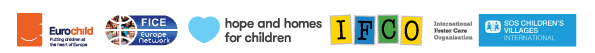 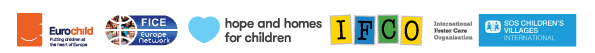 TimeframeSessionDescription of session Facilitator 9:00 – 9:30 Registration of participants Welcome & registration of participants. Welcome & registration of participants. 9:30 – 10:15Opening of the meeting, tour de table Tour de table, presentation of the outcomes from the previous meeting on 27 January 2017 & the three identified advocacy priorities. Jana Hainsworth, Secretary General, Eurochild 10:15 – 11:00  Purpose and expectations of this working seminar Participants will be informed about the purpose of the meeting followed by interactive discussion regarding expectations & expected outcomes. Katerina Nanou, Policy & Advocacy Officer, Eurochild   11 :00 – 11 :15Coffee breakCoffee break11 :15 – 13:15Presentation of good practices in relation to identified advocacy opportunities This session will aim to have one good practice from Belgium and one from another European country per each advocacy priority presented by working seminar’s participants. This will be then followed by 15-20 mins discussion for each priority with participants.  Good practices will be added in Seminar’s report and will be presented to Government officials during the EEG national seminar in autumn.Nadia Hadad, Member of Management Board of ENIL, National partner of the Opening Doors Campaign in BelgiumI. DI for children under the age of 3I. DI for children under the age of 3I. DI for children under the age of 311:15 – 11:35Presentation of good practices  Good practice from Belgium (10min) & good practice from another European county (10min)11:35 – 11:55Discussion with participants  20 mins for both practicesII. DI for children with disabilitiesII. DI for children with disabilitiesII. DI for children with disabilities11:55 – 12:15Presentation of good practices  Good practice from Belgium (10min) & good practice from another European county (10min)12:15-12:35Discussion with participants20 mins for both practicesIII. DI in the context of inclusive education III. DI in the context of inclusive education III. DI in the context of inclusive education 12:35 – 12:55Presentation of good practices  Good practice from Belgium (10min) & good practice from another European county (10min)12:55 – 13:15Discussion with participants  20 mins for both practices13 :15 – 14 :15Lunch break Lunch break 14 :15 – 15:15Work in groups on developing recommendations towards identified advocacy opportunitiesParticipants will be split into 3 working groups – each working group will work on recommendations for DI on one of the three advocacy priorities: DI for children under the age of 3DI for children with disabilities DI in the context of inclusive education*Recommendations will be added in Seminar’s report and will be presented to Government officials during the EEG national seminar in autumn. Frank Sioen, Advocacy Officer, ENIL, National partner of the Opening Doors Campaign in Belgium15 :15 – 15 :30Coffee break15 :30 – 16 :15Reporting back and interactive discussionParticipants from each group present recommendations to the rest of the group. Each presentation will be followed up by a 10-minute discussion with the whole group. Sabrina Ferraina, Policy Manager, EASPD 16:15 – 16 :45Closing of the meetingBrief presentation of key lessons learned from the day and next steps that will follow.Jana Hainsworth, Secretary General  Eurochild 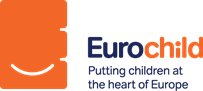 Eurochild advocates for children’s rights and well-being to be at the heart of policymaking. We are a network of organisations working with and for children throughout Europe, striving for a society that respects the rights of children. We influence policies, build internal capacities, facilitate mutual learning and exchange practice and research. The United Nations Convention on the Rights of the Child is the foundation of all our work. Eurochild is a member of the European Expert Group on the Transition from Institutional to Community-based Care (EEG): www.eurochild.org 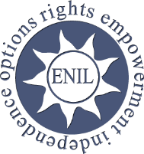 The European Network on Independent Living (ENIL) is a Europe-wide network of disabled people, with members throughout Europe. ENIL is a forum for all disabled people, Independent Living organisations and their non-disabled allies on the issues of Independent Living. ENIL represents the disability movement for human rights and social inclusion based on solidarity, peer support, deinstitutionalisation, democracy, self-representation, cross-disability and self-determination: www.enil.eu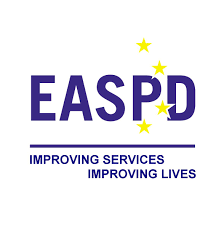 The European Association of Service Providers for Persons with Disabilities (EASPD) is a non-profit NGO in the disability sector that promotes the views of over 15,000 social services and their umbrella associations. There are over 80 million people with a disability throughout Europe. The main objective of EASPD is to promote equal opportunities for people with disabilities through effective and high-quality service systems. www.easpd.eu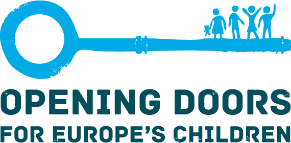 The Opening Doors for Europe’s Children campaign aims to support national efforts to develop child protection systems that strengthen families and ensure high-quality family- and community-based alternative care for children, by leveraging EU funding and policy and building capacity in civil society. It is a partnership between 5 international organisations and civil society across 16 European countries.